存款(一)開戶立帳申請書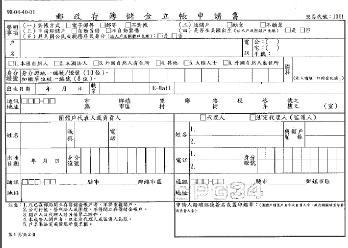 (二)存款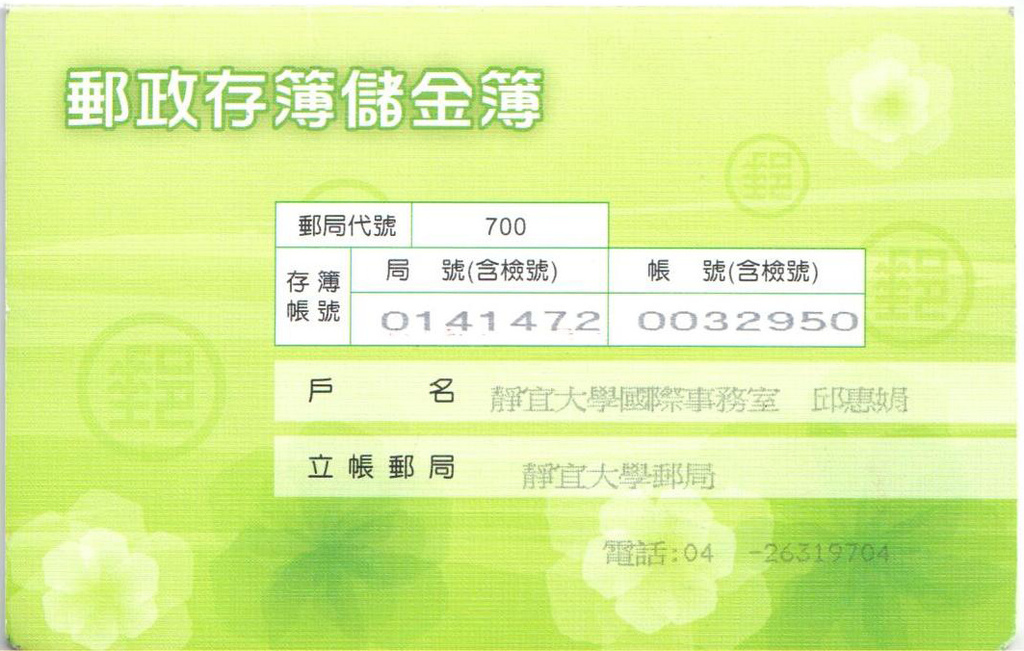 存簿儲金存款單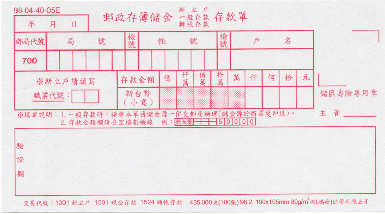 (三)取款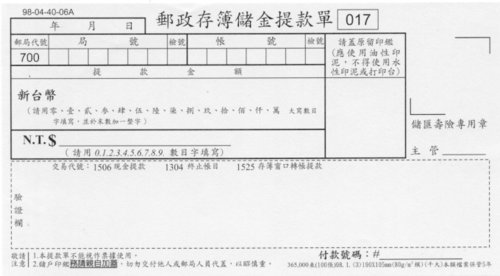 (四)郵政劃撥對方帳號為：４０３５１３４６ 戶名為：黃淑麗 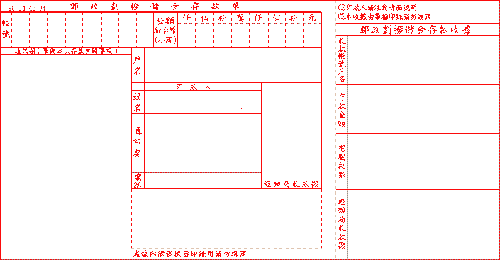 